ನೀವು  ಲಸಿಕೆ   ಪಡೆಯುವಾಗ ಉಚಿತ ಮಕ್ಕಳ ಆರೈಕೆ ಲಭ್ಯವಿದೆ   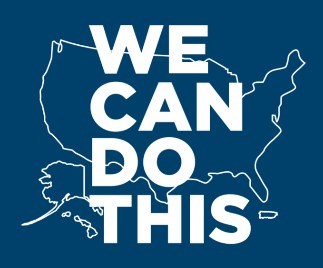 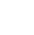 ಏನು ? ಸಾವಿರಾರು ಯುನೈಟೆಡ್ ಸ್ಟೇಟ್ಸ್ನಾದ್ಯಂತ ಮಕ್ಕಳ ಆರೈಕೆ ತಾಣಗಳುಎಲ್ಲಿ ಮತ್ತು ಯಾವಾಗ?ದೇಶದ ನಾಲ್ಕು ಅತಿದೊಡ್ಡ ಮಕ್ಕಳ ಆರೈಕೆ ಪೂರೈಕೆದಾರರು ಲಸಿಕೆ ಪಡೆಯುವ ಅಥವಾ ಲಸಿಕೆ ಪಡೆಯುವ ಅಥವಾ ಸೆಪ್ಟೆಂಬರ್ ೬ ರವರೆಗೆ ಚೇತರಿಸಿಕೊಳ್ಳುತ್ತಿರುವ ಎಲ್ಲಾ ಪೋಷಕರು ಮತ್ತು ಆರೈಕೆದಾರರಿಗೆ ಉಚಿತ ಮಕ್ಕಳ ಆರೈಕೆಯನ್ನು ಒದಗಿಸುತ್ತಿದ್ದಾರೆ. ಕಾರ್ಮಿಕ ದಿನದ ಮೂಲಕ (ಸೆಪ್ಟಂಬರ್ 6)ನಾನು ಹೇಗೆ ಸೈನ್ ಅಪ್ ಮಾಡಬೇಕು?Visit vaccines.gov Text 438829Call 1 (800)232-0233ಕಿಂಡರ್ ಕೇರ್, ಲರ್ನಿಂಗ್ ಕೇರ್ ಗ್ರೂಪ್, ಬ್ರೈಟ್ ಹೊರೈಜನ್ಸ್: ಲಸಿಕೆ ಪಡೆಯಲು ಅಥವಾ ಚೇತರಿಸಿಕೊಳ್ಳಲು ಬೆಂಬಲ ಅಗತ್ಯವಿರುವ ಪೋಷಕರು ಅಥವಾ ಆರೈಕೆದಾರರಿಗೆ ಉಚಿತ ಡ್ರಾಪ್-ಇನ್ ಆರೈಕೆ. ವೈಎಂಸಿಎ: ಲಸಿಕೆ ನೇಮಕಾತಿಗಳ ಸಮಯದಲ್ಲಿ ಉಚಿತ ಡ್ರಾಪ್-ಇನ್ ಆರೈಕೆ..ನಿಮ್ಮ ಸ್ಥಳೀಯ ಅಥವಾ ಮನೆ ಆಧಾರಿತ ಮಕ್ಕಳ ಆರೈಕೆ ಪೂರೈಕೆದಾರರಿಗೆ ಈ ಪ್ರಯತ್ನದಲ್ಲಿ ಸೇರಲು ಮತ್ತು ನಿಮ್ಮ ಲಸಿಕೆಯನ್ನು ಬೆಂಬಲಿಸಲು ಅಗತ್ಯವಿರುವ ಆರ್ಥಿಕ ನಮ್ಯತೆಯನ್ನು ನೀಡಲು ಅಮೇರಿಕನ್ ರೆಸ್ಕ್ಯೂ ಪ್ಲಾನ್ ನ ಮಕ್ಕಳ ಆರೈಕೆ ನಿಧಿಯನ್ನು ಬಳಸಲು ಎಚ್ ಎಚ್ ಎಸ್ ಎಲ್ಲಾ ರಾಜ್ಯಗಳನ್ನು ಪ್ರೋತ್ಸಾಹಿಸುತ್ತಿದೆ.   ವಲಸೆ ಅಥವಾ ವಿಮಾ ಸ್ಥಿತಿಯನ್ನು ಲೆಕ್ಕಿಸದೆ ಲಸಿಕೆಗಳು ಉಚಿತ ಮತ್ತು ಎಲ್ಲರಿಗೂ ಲಭ್ಯವಿದೆ